 Proiect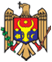 REPUBLICA MOLDOVACONSILIUL RAIONAL ŞTEFAN VODĂDECIZIE nr. 5/3din 27 septembrie 2017Cu privire la delegarea în deplasare de serviciu peste hotarele țăriiAferent invitaţiei autorităților județului Brașov, România nr. 14095 din 25.09.2017 și deciziei Consiliului raional nr. 4/6 din 03.11.2016 Cu privire la aprobarea Acordului de Cooperare şi Înfrăţire între raionul Ştefan Vodă (Republica Moldova) și Judeţul Brașov (România).În conformitate cu prevederile pct. 9 al Regulamentului cu privire la delegarea salariaţilor entităţilor din Republica Moldova, aprobat prin Hotărîrea Guvernului nr. 10 din 05.01.2012;În baza art. 43 alin. (2) şi art. 46 din Legea nr. 436-XVI din 28 decembrie 2006 privind administraţia publică locală, Consiliul raional Ştefan Vodă DECIDE:1. Se aprobă componența nominală a delegației Consiliului raional Ștefan Vodă, pentru a participa în vizită de lucru în județul Brașov, România, în perioada 28 – 30 septembrie 2017, după cum urmează, conform anexei.2. Se desemnează dnul Alexandru Pavlicenco, vicepreședinte al raionului Ștefan Vodă pentru executarea atribuțiilor președintelui raionului pe perioada 28 – 30 septembrie 2017.3. Se alocă 28 (douăzeci și opt) mii lei pentru chiria unui mijloc de transport la deplasarea delegației, din contul și în limita mijloacelor financiare disponibile în bugetul raional.4. Prezenta decizie se aduce la cunoştinţă:Oficiului teritorial Căuşeni al Cancelariei de Stat;Consilierilor raionului Ștefan Vodă”;Persoanelor nominalizatePrin publicare pe pagina web și Monitorul Oficial al Consiliului raional Ştefan Vodă.Preşedintele şedinţei                                                                    Contrasemnează:Secretarul Consiliului raional                                                     Ion ŢurcanAnexala decizia Consiliului raional Ştefan Vodănr. 5/3 din 27.09.2017Componența nominală a delegației Consiliului raional Ștefan Vodă,pentru a participa în vizită de lucru în județul Brașov, România, în perioada 28 – 30 septembrie 2017Nr d/oNumele, prenumeleFuncția1.Molozea NicolaePreședintele raionului2.Țurcan IonSecretar al Consiliului raional3.Barbăneagră AdelinaȘef, direcția economie și atragerea investițiilor4.Cuclenco MirceaȘef, direcția agricultură și alimentație5.Bostan TatianaȘef interimar, direcția asistență socială6.Haret MarianaȘef, IMSP Centrul de sănătate Ștefan Vodă7.Țîbîrnac IonȘef, IMSP Centrul de sănătate Talmaza8.Cuclenco TatianaManager, IP Incubatorul de afaceri Ștefan Vodă9.Cebotari AuricaConsilier raional10.Pînzaru AxeniaConsilier raional11.Caliman AnatolieConsilier raional12.Baligari VladimirConsilier raional13.Moiseev IurieConsilier raional14.Guzgan SvetlanaConsilier raional15.Roscolotenco AureliaConsilier raional16.Caracaș ValentinConsilier raional17.Creciun MariaConsilier raional18.Sîrbu AnatolieConsilier raional19.Grosu TrofimConsilier raional20.Dubcovețchi EfrosiniaConsilier raional21.Panasiuc NicolaeConsilier raional22.Cucu AnatolieConsilier raional23.Iuresco AnatolConsilier raional24.Maxim VasileConsilier raional25.Orlov NicolaeConsilier raional26.Beril ValeriuConsilier raional27.Lutenco VinidictConsilier raional28.Cîrnu AnatolieConsilier raional29.Prutean EugeniuPrimar al satului Talmaza